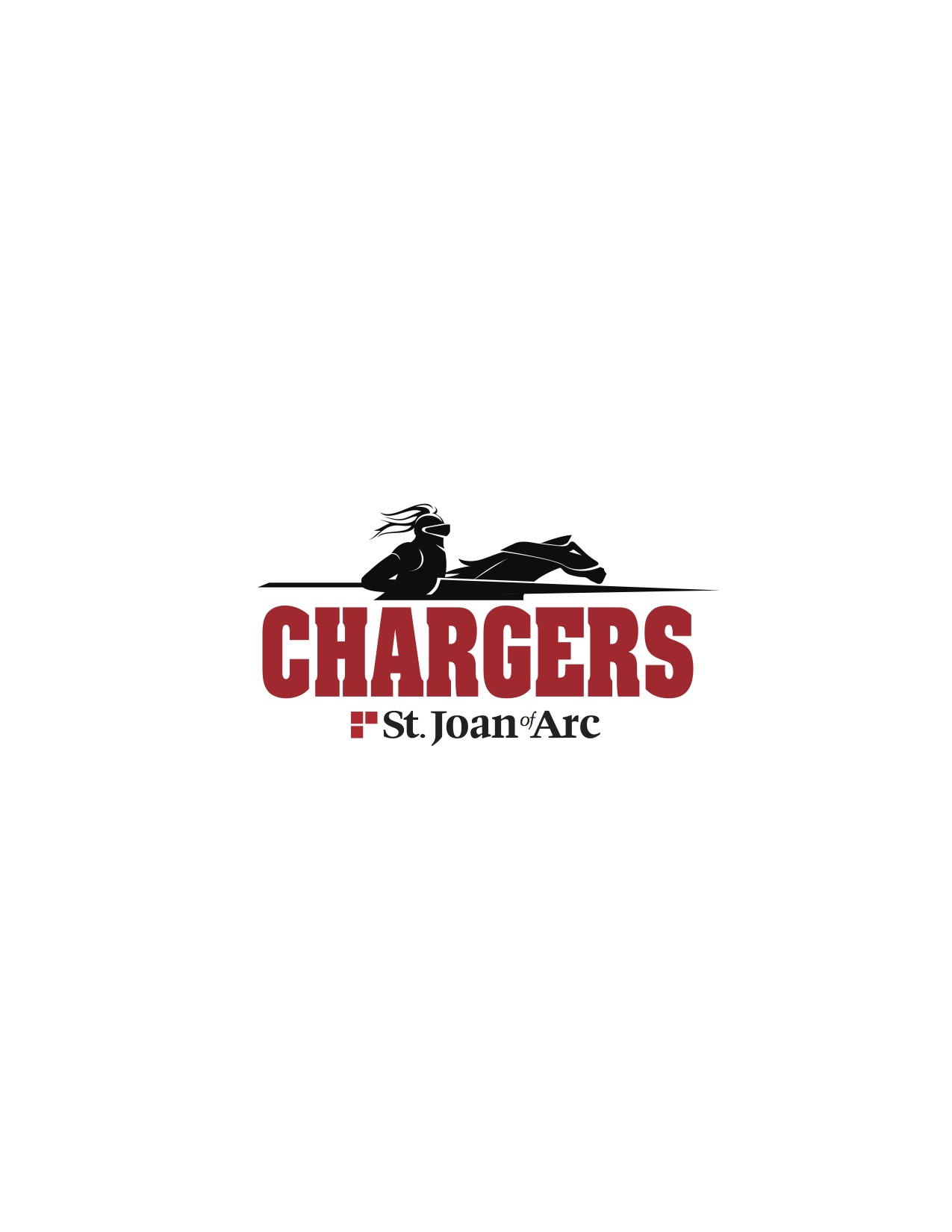 Spring Coaches Meeting Agenda4-15-2021Prayer IntroductionsCoaches ChecklistWebsite/ CommunicationSchedulesPracticeGameEquipmentDistributionUniformsNeeds?OrganizationCovid- 19 Training Masks- Coaches always/ Players IndoorsTemp Check and Covid-19 Form filled each dayAthletes Indoor only for BathroomsSocial Distance DrillsFrom AOD Meeting:Masks must be worn by everyone at all times, except those students in the field of play.Test only those that have not had a positive test in past 90 days. Vaccinated students must still be tested.Adults do not have to be tested.Positive rapid tests should get a PCR.Only a positive PCR test excludes them from testing.Only test required is for 13-year-olds and older.Others should be voluntary.Try to set up testing on Friday, Saturday, or Sunday night.Coaches should practice with social distancing measures in place.Schools determine close contacts.Close contacts are those that are less than 6’ for 15 minutes over 24-hour period.Sports teammates within 6* feet of the contagious individual unless interactions are consistently kept very brief and do not total more than 15 minutes, no common items are shared, and locker room time is not shared.Opposing teammates in sporting events that shared time on the field or court with the contagious individual unless it can be confirmed that there were no potential interactions within 6* feet between the contagious individual and specific teammates from the opposing team and no contact with shared items.PrayerHeavenly Father, we come to you today asking for your guidance, wisdom, and support as we begin this meeting. Help us to engage in meaningful discussion; allow us to grow closer as a group and nurture the bonds of community. Fill us with your grace, Lord God, as we make decisions that might affect the students, staff, faculty, alumni and friends of St. Joan of Arc. And continue to remind us that all that we do here today, all that we accomplish, is for the pursuit of truth for the greater glory of You, and for the service of humanity. We ask these things in your name, Amen.